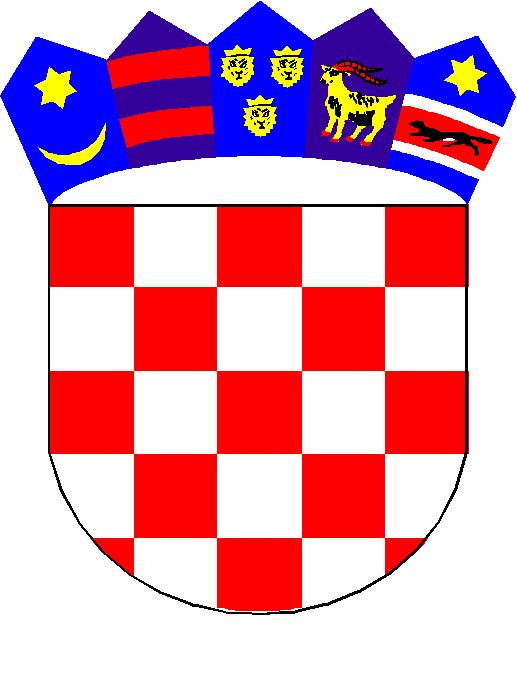 	      REPUBLIKA HRVATSKA	KRAPINSKO-ZAGORSKA ŽUPANIJA	   OPĆINA KRALJEVEC NA SUTLI	          OPĆINSKI NAČELNIKIZVJEŠĆE O PROVEDENOM SAVJETOVANJU SA ZAINTERESIRANOM JAVNOŠĆU U POSTUPKU DONOŠENJA Odluke o proračunu Općine Kraljevec na Sutli za 2023. godinu i projekcije proračuna za 2024. i 2025. godinuIZVJEŠĆE O PROVEDENOM SAVJETOVANJU SA ZAINTERESIRANOM JAVNOŠĆU U POSTUPKU DONOŠENJA Odluke o proračunu Općine Kraljevec na Sutli za 2023. godinu i projekcije proračuna za 2024. i 2025. godinuNaziv dokumentaOdluka o izvršavanju proračuna Općine Kraljevec na Sutli za 2023. god. i  Proračun Općine Kraljevec na Sutli  za 2023. godinu i projekcija za 2024. i 2025. godinu				Stvaratelj dokumenta, tijelo koje je provelo savjetovanjeJedinstveni upravni odjel Općine Kraljevec na SutliSvrha dokumentaSukladno obvezama na temelju članka 11. stavka 2. Zakona o pravu na pristup informacijama (Narodne novine br. 25/13, 85/15, 69/22.) Općina Kraljevec na Sutli  provela je javno savjetovanje u postupku donošenja Odluke o izvršavanju proračuna Općine Kraljevec na Sutli za 2023. god. i  Proračuna Općine Kraljevec na Sutli  za 2023. godinu i projekcija za 2024. i 2025. godinu	Radno tijelo za izradu NacrtaJedinstveni upravni odjel Općine Kraljevec na SutliInternetska stranica na kojoj je bio objavljen javni pozivinternetska stranica Općine Kraljevec na SutliTrajanje javnog savjetovanja sa zainteresiranom javnošću Internetsko savjetovanje sa zainteresiranom javnošću trajalo je od 14.11.2022. godine do 14.12.2022. godine do 23,59 sati.Predstavnici zainteresirane javnosti koji su dostavili svoja očitovanjaNije bilo očitovanjaTroškovi provedenog savjetovanjaProvedba javnog savjetovanja nije iziskivala dodatne financijske troškove.